INSTITUTO FEDERAL DE EDUCAÇÃO, CIÊNCIA E TECNOLOGIA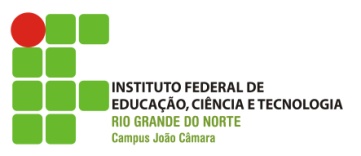 DISCIPLINA: LÍNGUA PORTUGUESA E LITERATURA BRASILEIRA IIITURMA: ELETRO2AVPROFESSOR: Francisco H. Arruda de Oliveira                       ALUNO (A) ______________________________________________________ATIVIDADE 0401. Leia as frases:I. O presidente almoçou com os sindicalistas.II. O presidente cortou o pão com a faca.III. O presidente ficou irritado com as críticas.IV. O presidente falou junto com o ministro.As preposições destacadas traduzem respectivamente ideia de:a) companhia, instrumento, causa, simultaneidade.b) companhia, modo, modo, simultaneidade.c) simultaneidade, causa, companhia, modo.d) lugar, instrumento, causa, modo.e) companhia, instrumento, modo, modo.02. Considere as propostas de reformulação do fragmento “Não notamos, mas precisamos da memória também, por exemplo, para associar”.I. Conquanto não notemos, evocamos, por exemplo, a memória também para associar.II. Ainda que não percebamos, a memória se faz necessária também, por exemplo, associar.III. Embora sem se dar conta, recuperamos a memória também, por exemplo, para associar.Quais são reformulações corretas, e compatíveis em termos de significado, do fragmento dado?a) Apenas I.b) Apenas II.c) Apenas III.d) Apenas I e II.e) Apenas II e III.03. (ENEM)O mundo é grandeO mundo é grande e cabeNesta janela sobre o mar.O mar e grande e cabeNa cama e no colchão de amar.O amor é grande e cabeNo breve espaço de beijar.ANDRADE, Carlos Drummond de. Poesia e prosa. Rio de Janeiro: Nova Aguilar, 1983.Nesse poema, o poeta realizou uma opção estilística: a reiteração de determinada construções e expressões lingüísticas, como o uso a mesma conjunção para estabelecer a relação entre as frases. Essa conjunção estabelece, entre as idéias relacionadas, um sentido de:a) oposição.b) comparação.c) conclusão.d) alternância.e) finalidade.04. Às vezes um defeito de pontuação induz o leitor a uma interpretação completamente contrária à intenção de quem redigiu o texto. O trecho a seguir foi extraído de um jornal da cidade de Campinas e contém um depoimento do ex-prefeito Jacó Bittar sobre fatos ligados à sua carreira política:“Todos os cargos que ocupei na minha vida foram conseqüência do meu trabalho nunca objetivo.”A propósito da expressão “nunca objetivo”, considerando-se a posição em que se encontra e a ausência de pontuação, pode-se dizer que ela dá ao enunciado um sentido indesejado.a) Qual é esse sentido?b) Como se poderia evitá-lo por meio de pontuação?05. Suponha que você seja um grande latifundiário. Qual das frases a seguir lhe causaria maior preocupação? Justifique.a) Os latifúndios improdutivos serão desapropriados.b) Os latifúndios, improdutivos, serão desapropriados.06. (PUC) Na coluna O que eles estão lendo (Caderno Idéias, 21/08/99), entrevistam-se profissionais de diversas áreas, pedindo-se que indiquem suas últimas leituras. Ao ser entrevistada recentemente, a coreógrafa Regina Miranda forneceu informações que podem ser resumidas nos seguintes itens:Está preparando um novo trabalho com a sua companhiaEm função do novo trabalho, está lendo poemas de Jalaleddin RumiJalaleddin Rumi é um poeta persa que viveu no século XIIIJalaleddin Rumi é considerado o maior poeta místico de toda a tradição muçulmanaJalaleddin Rumi pode ser comparado com Shakespeare e DanteEstá lendo não só poemas de Jalaleddin, mas também todo o material que conseguiu sobre eleArticule todas essas informações em um texto de, no máximo, três períodos, sendo ao menos um deles composto por subordinação.